УкраїнаЧОРНОМОРСЬКИЙ   МІСЬКИЙ  ГОЛОВАР О З П О Р Я Д Ж Е Н Н Я     01.02.2023                                                              08-кПро звільненняЛіни ТОДОРОВОЇМіський голова							Василь ГУЛЯЄВЗ розпорядженням ознайомлена :Копію розпорядження отримала на руки:ТОДОРОВУЛінуОлександрівну-ЗВІЛЬНИТИ 02 лютого 2023 року з посади заступника начальника відділу державного архітектурно – будівельного контролю виконавчого комітету Чорноморської міської ради Одеського району Одеської області за угодою сторін, п.1 ст. 36 КЗпП України.Начальнику відділу бухгалтерського обліку та звітності виконавчого комітету Чорноморської міської ради Одеського району Одеської області (Бонєва О.В.) виплатити компенсацію за 44 календарних дні невикористаної відпустки.              Підстава :-заява Тодорової Л.О., п.1 ст. 36 КЗпП України, ст.24 Закону України „ Про відпустки”.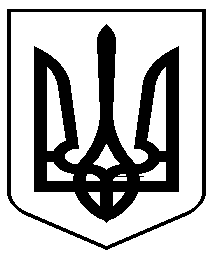 